Explain how you created your work and how you met the criteria.Provide visual evidence of your process / progress (Be sure to show the beginning, middle, and final) by copying images from seesaw and pasting below: 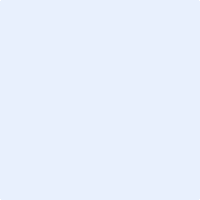 Now save this document in your course folder (rename for this (unit) rubric and submit assignment in Schoology. Next go to the reflect folder for this unit and  complete your Artist Statement / Reflection. Artistic Process - Creating: Conceiving and developing new artistic ideas and work Anchor Standard – Organize and develop artistic ideas and work.Anchor Standard – Refine and complete artistic work Artistic Process – Connecting: Relating artistic ideas and work with personal meaning and external context.Anchor Standard - Synthesize and relate knowledge and personal experience to make art.Anchor Standard - Relate artistic ideas and works with societal, cultural and historical context to deepen understanding       Artistic Process - Creating: Conceiving and developing new artistic ideas and work Anchor Standard – Organize and develop artistic ideas and work.Anchor Standard – Refine and complete artistic work Artistic Process – Connecting: Relating artistic ideas and work with personal meaning and external context.Anchor Standard - Synthesize and relate knowledge and personal experience to make art.Anchor Standard - Relate artistic ideas and works with societal, cultural and historical context to deepen understanding       Artistic Process - Creating: Conceiving and developing new artistic ideas and work Anchor Standard – Organize and develop artistic ideas and work.Anchor Standard – Refine and complete artistic work Artistic Process – Connecting: Relating artistic ideas and work with personal meaning and external context.Anchor Standard - Synthesize and relate knowledge and personal experience to make art.Anchor Standard - Relate artistic ideas and works with societal, cultural and historical context to deepen understanding       Directions: If you met the target criteria (3), highlight and explain how below. If you did not meet the criteria please explain why or what happened in the left column. If you went above and beyond the target criteria please explain how in the right column.Directions: If you met the target criteria (3), highlight and explain how below. If you did not meet the criteria please explain why or what happened in the left column. If you went above and beyond the target criteria please explain how in the right column.Directions: If you met the target criteria (3), highlight and explain how below. If you did not meet the criteria please explain why or what happened in the left column. If you went above and beyond the target criteria please explain how in the right column.ConcernsAreas that need improvement1,2Target Criteria for proficient performance3AdvanceEvidence of exceeding standards4I can investigate my theme and create visual notes.I can generate multiple ideas and adjust my plans s needed based on feedback.I can create imagined or observed formsI can use new knowledge or skills to create my work.  I can convey personal meaning or the purpose of my work.I can seek inspiration for my artmaking from a variety of sources and explain how they influence my work. 